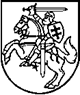 PRIEŠGAISRINĖS APSAUGOS IR GELBĖJIMO DEPARTAMENTOPRIE VIDAUS REIKALŲ MINISTERIJOSDIREKTORIUSįsakymasDĖL savanorių ugniagesių mokymo ir kvalifikacijos tobulinimo tvarkos APRAŠO patvirtinimo 2015 m. birželio 15 d. Nr. 1-183VilniusVadovaudamasis Lietuvos Respublikos priešgaisrinės saugos įstatymo (2014 m. lapkričio 13 d. įstatymo Nr. XII-1330 redakcija) 7 straipsnio 11 punktu:1.	T v i r t i n u Savanorių ugniagesių mokymo ir kvalifikacijos tobulinimo tvarkos aprašą (pridedama).2.	N u s t a t a u, kad šis įsakymas įsigalioja nuo 2016 m. sausio 1 d.Direktoriusvidaus tarnybos generolas 							Remigijus BaniulisPATVIRTINTAPriešgaisrinės apsaugos ir gelbėjimo departamento prie Vidaus reikalų ministerijos direktoriaus2015 m. birželio 15 d. įsakymu Nr. 1-183Savanorių ugniagesių mokymo ir kvalifikacijos tobulinimo tvarkos aprašasI.	Bendrosios nuostatos1.	Savanorių ugniagesių mokymo ir kvalifikacijos tobulinimo tvarkos aprašas (toliau – Aprašas) nustato Lietuvos Respublikos savanorių ugniagesių įvadinio mokymo ir tolesnės kvalifikacijos tobulinimo tvarką.2.	Aprašo paskirtis – užtikrinti tinkamą savanorių ugniagesių mokymą ir jų tolesnį kvalifikacijos tobulinimą.3.	Aprašu privalo vadovautis savanoriškos veiklos organizatoriai, vykdydami savanorių ugniagesių įvadinį mokymą ir kvalifikacijos tobulinimą.4.	Aprašas parengtas vadovaujantis Lietuvos Respublikos priešgaisrinės saugos įstatymu, Lietuvos Respublikos neformaliojo suaugusiųjų švietimo ir tęstinio mokymosi įstatymu, Lietuvos Respublikos savanoriškos veiklos įstatymu, Priešgaisrinės apsaugos ir gelbėjimo departamento prie Vidaus reikalų ministerijos direktoriaus įsakymais ir kitais teisės aktais.5.	Apraše vartojamos sąvokos atitinka Lietuvos Respublikos priešgaisrinės saugos įstatyme, Lietuvos Respublikos civilinės saugos įstatyme, Lietuvos Respublikos savanoriškos veiklos įstatyme vartojamas sąvokas.II.	savanorių ugniagesių įvadinis mokymas6.	Asmenų, siekiančių tapti savanoriais ugniagesiais, mokymas vykdomas pagal šias programas:6.1.	savanorių ugniagesių, dalyvaujančių gesinant gaisrus, – pagal Savanorio ugniagesio, dalyvaujančio gesinant gaisrus, įvadinio mokymo programą (1 priedas);6.2.	savanorių ugniagesių, nedalyvaujančių gesinant gaisrus, tačiau vykdančių visuomenės švietimą gaisrų prevencijos srityje, – pagal Savanorio ugniagesio, nedalyvaujančio gesinant gaisrus, tačiau vykdančio visuomenės švietimą gaisrų prevencijos srityje, įvadinio mokymo programą (toliau – Savanorio ugniagesio, vykdančio gaisrų prevenciją, įvadinio mokymo programa) (2 priedas).7.	Savanorių ugniagesių, nedalyvaujančių gesinant gaisrus, tačiau vykdančių visuomenės švietimą gaisrų prevencijos srityje, mokymas neprivalomas. Savanorio ugniagesio, vykdančio gaisrų prevenciją, įvadinio mokymo programa yra rekomendacinio pobūdžio. 8.	Mokymo programų tikslai:8.1.	Savanorio ugniagesio, dalyvaujančio gesinant gaisrus, įvadinio mokymo programa – suteikti teorinių žinių ir praktinių gebėjimų dalyvauti gesinant gaisrus ir atliekant pirminius žmonių ir turto gelbėjimo darbus;8.2.	Savanorio ugniagesio, vykdančio gaisrų prevenciją, įvadinio mokymo programa – suteikti teorinių žinių vykdyti visuomenės švietimą gaisrų prevencijos srityje.9.	Asmuo, baigęs Savanorio ugniagesio, dalyvaujančio gesinant gaisrus, įvadinio mokymo programą ir išlaikęs egzaminą, gebės saugiai dirbti su gaisrų gesinimo ir gelbėjimo įranga ir priemonėmis, gesinti gaisrus, vykdyti pirminius žmonių ir turto gelbėjimo darbus.10.	Asmuo, baigęs Savanorio ugniagesio, vykdančio gaisrų prevenciją, įvadinio mokymo programą ir išlaikęs egzaminą, gebės vykdyti visuomenės švietimą ar kitą visuomenei naudingą veiklą gaisrinės saugos srityje.11.	Savanorių ugniagesių įvadinį mokymą organizuoja savanoriškos veiklos organizatorius, o vykdo mokymo vykdytojas. Savanoriškos veiklos organizatorius gali būti mokymo vykdytojas.12.	Savanorių ugniagesių mokymas gali būti organizuojamas taikant tradicinius mokymo metodus (paskaitos ir pratybos) ir mišrius (teorinę mokymo dalį mokantis nuotoliniu būdu, praktinę – mokymui skirtose vietose). 13.	Savanorius ugniagesius gali mokyti asmenys, turintys ne mažesnę kaip 5 metų darbo priešgaisrinėse gelbėjimo pajėgose patirtį.14.	Baigus mokymą, žinioms ir praktiniams įgūdžiams įvertinti organizuojamas egzaminas:14.1.	asmens, baigusio Savanorio ugniagesio, dalyvaujančio gesinant gaisrus, įvadinio mokymo programą, egzaminą sudaro dvi dalys: teorinių žinių tikrinimas ir praktinių įgūdžių vertinimas: 14.1.1.	teorinės žinios tikrinamos testu, kuriame yra 40 klausimų. Klausimai turi apimti visas sritis, nurodytas Savanorio ugniagesio, dalyvaujančio gesinant gaisrus, įvadinio mokymo programoje. Egzaminas laikomas išlaikytu, jeigu klausytojas atsako į 50 procentų pateiktų klausimų. Teorinių žinių patikrinimo testas gali būti vykdomas nuotoliniu būdu. Teorinės žinios vertinamos pažymiu;14.1.2.	praktinių įgūdžių vertinimo metu klausytojai turi pademonstruoti praktinius įgūdžius dirbti su gaisrų gesinimo ir gelbėjimo transporto priemonėmis, gaisrų gesinimo ir gelbėjimo įranga. Užduotys atliekamos individualiai ir poromis. Klausytojas turi atlikti dvi individualias užduotis ir vieną užduotį kartu su kitu klausytoju. Praktiniai įgūdžiai vertinami įskaita; 14.1.3.	gavus neigiamą įvertinimą nors iš vienos egzamino dalies, egzaminavimas nutraukiamas ir egzaminas laikomas neišlaikytu. Iš naujo laikyti egzaminą galima ne anksčiau kaip po dviejų savaičių. Antrą kartą gavus neigiamą įvertinimą, būtina kartoti mokymo kursą;14.2.	asmens, baigusio Savanorio ugniagesio, vykdančio gaisrų prevenciją, įvadinio mokymo programą, organizuojamas teorinių žinių patikrinimas: 14.2.1.	teorinių žinių patikrinimo metu klausytojas turi atsakyti į testo klausimus. Testą sudaro 20 klausimų. Klausimai turi apimti visas sritis, nurodytas Savanorio ugniagesio, vykdančio gaisrų prevenciją, įvadinio mokymo programoje. Testas laikomas išlaikytu, jeigu klausytojas atsako į 70 procentų pateiktų klausimų; 14.2.2.	gavus neigiamą testo įvertinimą iš naujo jį laikyti galima ne anksčiau kaip po dviejų savaičių. Antrą kartą gavus neigiamą įvertinimą, būtina kartoti mokymo kursą; 14.2.3.	teorinių žinių patikrinimo testas gali būti vykdomas nuotoliniu būdu.15.	Savanorių ugniagesių žinias vertina mokymo vykdytojo įsakymu sudaryta ne mažesnė kaip trijų asmenų komisija. Į komisijos sudėtį turi būti įrašyti valstybinės priešgaisrinės gelbėjimo tarnybos ir savanoriškos veiklos organizatoriaus atstovai.16.	Egzaminų komisijos sprendimas dėl teorinių žinių ir praktinių įgūdžių (Savanorio ugniagesio, dalyvaujančio gesinant gaisrus, įvadinio mokymo programa) arba teorinių žinių (Savanorio ugniagesio, vykdančio gaisrų prevenciją, įvadinio mokymo programa) vertinimo įforminamas protokolu, kuriame nurodomas mokymo vykdytojo pavadinimas, egzaminavimo data, egzaminavimo komisijos sudarymą reglamentuojantis dokumentas, mokymo programos pavadinimas, egzaminuojamojo vardas ir pavardė, gimimo data, jo teorinių žinių ir praktinių įgūdžių vertinimo rezultatai ir egzaminavimo komisijos narių parašai. 17.	Teigiamai įvertinus egzaminuojamojo žinias, mokymo vykdytojas išduoda mokymo programos baigimo pažymėjimą (3 priedas) su įrašu:17.1.	asmenims, baigusiems Savanorio ugniagesio, dalyvaujančio gesinant gaisrus, įvadinio mokymo programą: „Baigė Savanorio ugniagesio, dalyvaujančio gesinant gaisrus, įvadinę mokymo programą ir gali dalyvauti gesinant gaisrus“; 17.2.	asmenims baigusiems Savanorio ugniagesio, vykdančio gaisrų prevenciją, įvadinio mokymo programą: „Baigė Savanorio ugniagesio, nedalyvaujančio gesinant gaisrus, tačiau vykdančio visuomenės švietimą gaisrų prevencijos srityje, įvadinio mokymo programą ir gali vykdyti visuomenės švietimą gaisrų prevencijos srityje“.18.	Savanorių ugniagesių mokymas gali būti organizuojamas valstybinės priešgaisrinės gelbėjimo tarnybos padaliniuose.19.	Egzamino (testo) protokolai saugomi teisės aktų nustatyta tvarka. Egzamino (testo) protokolų elektronines kopijas per 5 darbo dienas privaloma pateikti apskrities priešgaisrinei gelbėjimo valdybai.III.	savanorių ugniagesių, dalyaujančių GESINANT gaisrus, kvalifikacijos tobulinimas20.	Savanoriai ugniagesiai, dalyvaujantys gesinant gaisrus, kvalifikaciją tobulina kursuose, mokymuose ir (arba) pratybose.21.	Metines kvalifikacijos tobulinimo kursų ir mokymų temas iki kiekvienų metų vasario 1 d. tvirtina savanoriškos veiklos organizatoriai, suderinę jas su apskričių priešgaisrinėmis gelbėjimo valdybomis.22.	Apskričių priešgaisrinės gelbėjimo valdybos, rengdamos pratybų planus, turi numatyti savanorių ugniagesių pasitelkimą.23.	Savanoris ugniagesys, dalyvaujantis gesinat gaisrus, kartą per 4 metus privalo ne mažiau kaip 4 val. tobulinti kvalifikaciją kvalifikacijos tobulinimo kursuose arba per pratybas.IV.	Baigiamosios nuostatos24.	Asmenims, turintiems Įmonių, įstaigų ir organizacijų vadovų ir atsakingų asmenų, kuriems pavesta kontroliuoti objekto priešgaisrinę būklę ir imtis priemonių priešgaisrinės saugos reikalavimams vykdyti, priešgaisrinės saugos mokymo programos pažymėjimą ir pareiškusiems norą tapti savanoriais ugniagesiais, nedalyvaujančiais gesinant gaisrus, tačiau vykdančiais visuomenės švietimą gaisrų prevencijos srityje, baigti Savanorio ugniagesio, vykdančio gaisrų prevenciją, įvadinio mokymo programos nereikia.____________________________Savanorių ugniagesių įvadinio mokymo ir kvalifikacijos tobulinimo tvarkos aprašo1 priedasSavanorio ugniagesio, dalyvaujančio gesinant gaisrus, įvadinio mokymo programa______________________________Savanorių ugniagesių įvadinio mokymo ir kvalifikacijos tobulinimo tvarkos aprašo2 priedasSavanorio ugniagesio, nedalyvaujančio gesinant gaisrus, tačiau vykdančio visuomenės švietimą gaisrų prevencijos srityje, įvadinio mokymo programa___________________________Savanorių ugniagesių įvadinio mokymo ir kvalifikacijos tobulinimo tvarkos aprašo3 priedas(Savanorio ugniagesio įvadinio mokymo programos baigimo pažymėjimo formos pavyzdys)Mokymo vykdytojo pavadinimas(Juridinių asmenų registras, kodas, adresas, telefonas, faksas, el. paštas)Savanorio Ugniagesio įvadinio mokymo programos baigimo PAŽYMĖJIMAS_____________(data) _____________(sudarymo vieta) 	, gim._________-______-_______,(asmens vardas ir pavardė)                                                                    (gimimo data)baigė ___________ valandų mokymą pagal Savanorio ugniagesio, _________________________(trukmė, val.)______________________________________________________ įvadinio mokymo programą ir 
                                  (programos pavadinimas)gali 		 .Mokymo įstaigos direktorius	(Parašas)	(Vardas ir pavardė)A.V.___________________________Temų pavadinimaiValandų skaičiusValandų skaičiusTemų pavadinimaiteorijaipraktiniam mokymui1.	Lietuvos Respublikos, apskrities ir rajono ugniagesybos istorija. Priešgaisrinės gelbėjimo pajėgos, esančios apskrityje ir savivaldybėje0,52.	Darbuotojų saugos ir sveikatos reikalavimai gesinant gaisrus, evakuojant žmones ir vykdant pirminius žmonių ir turto gelbėjimo darbus13.	Ryšio tarp priešgaisrinių gelbėjimo pajėgų organizavimas0,54.	Gaisro gesinimo organizavimas 0,55.	Degimo teorijos pagrindai0,56.	Degimo nutraukimo būdai0,57.	Pavojingi gaisro veiksniai, apsauga nuo jų 0,58.	Statybinių konstrukcijų ir medžiagų pokyčiai gaisro metu. Konstrukcijų atsparumas ugniai0,59.	Gaisro žvalgyba. Situacijos vertinimas0,510.	Žmonių paieškos gaisravietėje principai, evakavimo būdai0,511.	Gaisro gesinimas gyvenamuosiuose pastatuose112.	Gaisro gesinimas žemės ūkio objektuose113.	Gaisro gesinimas esant nepalankioms gamtinėms sąlygoms0,514.	Gaisro gesinimas miškuose, durpynuose, dideliuose plotuose0,515.	Įrangos, turinčios įtampą, gesinimas, elektros laidų kirpimo ypatumai, naudojamos apsaugos nuo elektros priemonės0,516.	Vandens šaltiniai, kuriuos naudoja priešgaisrinės gelbėjimo pajėgos0,517.	Gaisrų gesinimo ir gelbėjimo transporto priemonės, jų techninės ir taktinės charakteristikos, klasifikavimas, paskirtis, sutartinis žymėjimas0,518.	Gaisrinių žarnų paskirtis, klasifikacija, techniniai parametrai, panaudojimo būdai0,519.	Gaisriniai vandens švirkštai, jų klasifikavimas, paskirtis, taktinės ir techninės charakteristikos0,520.	Ugniagesio apsauginiai drabužiai. Paskirtis, sudėtinės dalys, priežiūros ypatumai. Apsirengimas ugniagesio apsauginiais drabužiais121.	Darbas su gaisrine ir gelbėjimo įranga, kuri yra komandoje122.	Gaisrinės kopėčios. Pakilimas ištraukiamosiomis kopėčiomis223.	Gaisrų gesinimo ir gelbėjimo transporto priemonės pastatymas prie atvirojo vandens šaltinio124.	Gaisrų gesinimo ir gelbėjimo transporto priemonės pastatymas prie gaisrinio hidranto125.	Pajėgų ir priemonių išdėstymas tiekiant vandenį B tipo švirkštu226.	Susipažinimas su ugniagesių komandos gaisrų gesinimo ir gelbėjimo transporto priemonėmis ir įranga:26.1.	Susipažinimas su automobiline cisterna26.2.	Apsirengimas ugniagesio apsauginiais drabužiais26.3.	Pajėgų ir priemonių išdėstymas tiekiant vandenį B tipo švirkštu26.4.	Automobilinės cisternos pastatymas prie atvirojo vandens šaltinio26.5.	Automobilinės cisternos pastatymas prie gaisrinio hidranto26.6.	Darbas su B tipo vandens švirkštu 26.7.	Darbas su ištraukiamosiomis kopėčiomis, tiekiant vandenį ant stogo B tipo švirkštu827.	Baigiamasis egzaminas12Iš viso:1416Temų pavadinimaiValandų skaičiusValandų skaičiusTemų pavadinimaiteorijaipraktiniam mokymui1. Lietuvos Respublikos, apskrities ir rajono ugniagesybos istorija. Priešgaisrinės gelbėjimo pajėgos, esančios apskrityje ir rajone0,52. Lietuos Respublikoje kilusių gaisrų statistiniai duomenys. Pagrindinės gaisrų kilimo priežastys0,53. Gaisrinę saugą reglamentuojantys teisės aktai. Bendrosios gaisrinės saugos taisyklės1,54. Gaisrinės saugos organizavimas15. Priešgaisrinė įranga16. Gaisro gesinimo organizavimas. Veiksmai kilus gaisrui27. Atsakomybė už gaisrinę saugą reglamentuojančių teisės aktų pažeidimus18. Baigiamasis testas0,5Iš viso:8